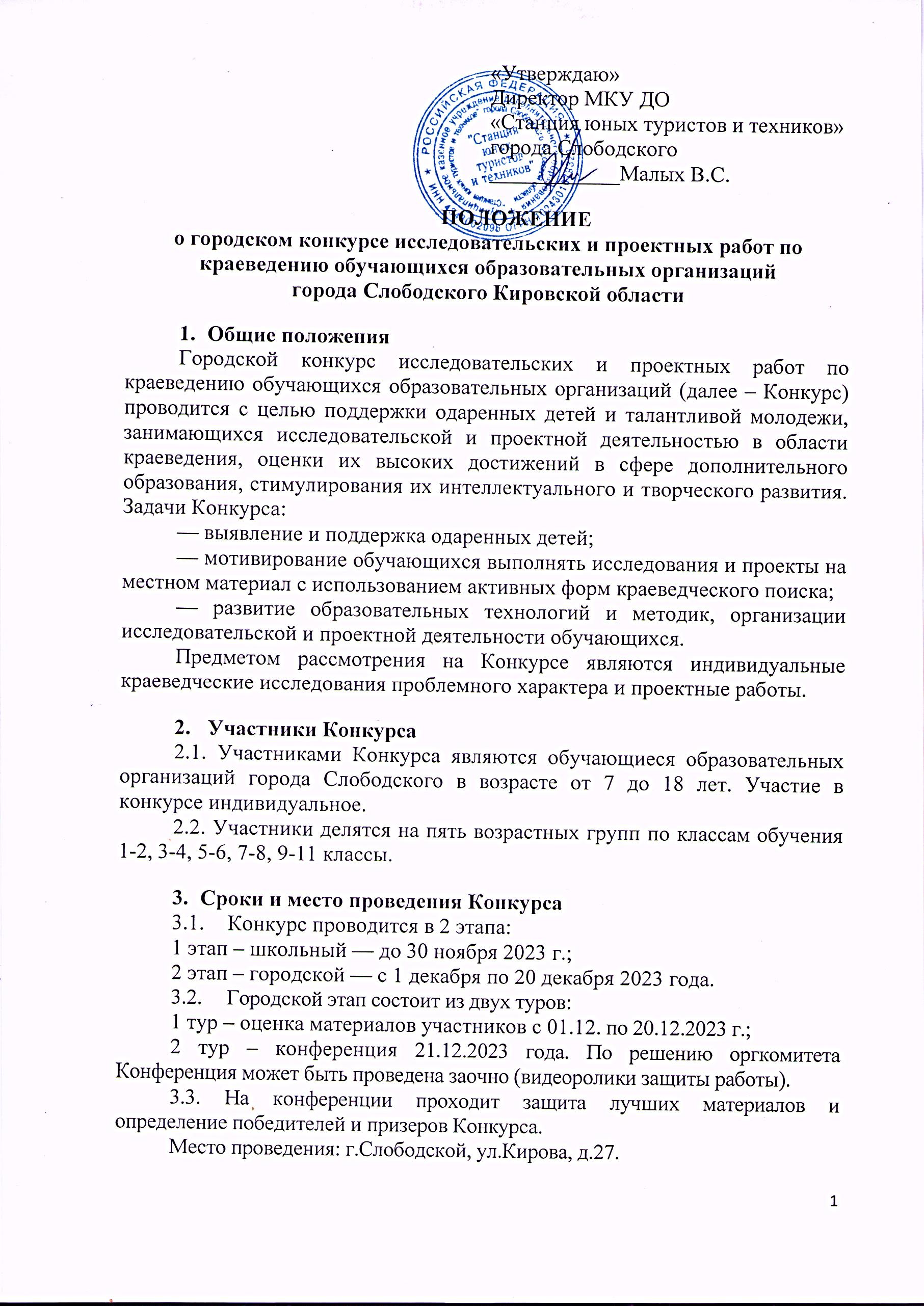 Сроки подачи заявок на участиеИменная заявка на участие в Конкурсе (Приложение 4) подаётся до 19 декабря 2023 г. на электронный адрес: slobtur@mail.ru.Все участники Конкурса, перечисленные в заявке, дают однозначное согласие Организаторам конкурса на обработку персональных данных, в порядке, предусмотренном Федеральным законом «О персональных данных». Обработка персональных данных осуществляется в целях исполнения условий настоящего Положения, а также вручения награды и включает в себя: сбор, запись, систематизацию, накопление, хранение, уточнение (обновление, изменение), извлечение, использование, передачу (распространение), обезличивание, блокирование, удаление, уничтожение, либо путем совершения иных действий (операций) с персональными данными, совершаемых с использованием средств автоматизации или без использования таких средств; с правом Организаторов конкурса и членов жюри обмениваться между собой информацией, в том числе обрабатывать информацию, связанную с участием в Конкурсе участника (включая информацию относительно персональных данных участников).Полный электронный вариант работы (включая раздел «Приложение») и презентация высылаются на электронный адрес: slobtur@mail.ru.Руководство подготовкой и проведениемПодготовку и проведение конкурса, экспертизу работ осуществляет жюри, в состав которого входят педагоги МКУ ДО «Станция юных туристов и техников».Расходы по подготовке и проведению Конкурса несет МКУ ДО «Станция юных туристов и техников».Условия подведения КонкурсаКонкурс проводится по направлениям: Исследовательские работы«Природа и география Кировской области»;«Экология и охрана природы»;«Население и хозяйство края»;«Историческое краеведение»;«ЛИК: литература, искусство, культура»;«Жизнь и деятельность наших земляков»;«Славный город Слободской»Проектные работы:Информационные проекты;Исследовательские проекты;Прикладные проекты;Научно-технические проекты;Специальные проекты.Материалы на Конкурс оформляются в соответствии с требованиями оформления материалов исследовательских и проектных работ (Приложение 1).Автор-участник коллективного исследования имеет право представить индивидуальную работу с указанием и обоснованием объёма личного вклада и собственными выводами.На конференцию не принимаются и не рассматриваются материалы:— без согласия автора или его родителей (или лиц их заменяющих) на участие в конкурсе и размещение материалов в интернет, печатных изданиях, средствах массовой информации (ФЗ РФ от 27 июля 2006 г. № 152-ФЗ О персональных данных);— раскрывающие темы, которые могут спровоцировать сбор информации, причиняющей вред здоровью и (или) развитию детей (Статья 5 ФЗ РФ от 29 декабря 2010 г. № 436- ФЗ «О защите детей от информации, причиняющей вред их здоровью или развитию»);— созданные на основе источников, имеющих в публикуемой части персональные данные, размещённые без письменного разрешения участников и очевидцев событий иди их родственников (ФЗ РФ от 27 июля 2006 г. № 152 ФЗ О персональных данных; возможное исключение содержится в пп.2 статьи 6 Условия обработки персональных данных, или произведено обезличивание данных);— имеющие реферативный характер; при выявлении в ходе экспертизы работ реферативного уровня их авторам выдается сертификат об участии в Конкурсе, далее они из конкурса выбывают.Авторы работ, получившие положительные рецензии, допускаются к защите результатов своих исследований на итоговой Конференции.Требования к содержанию7.1. Исследовательская работа включает: актуальность, цель исследования, задачи исследования, гипотезу, литературный обзор, описание методики исследования, собственные результаты исследования, сопоставление полученных данных друг с другом и с литературными источниками и формулирование на основе их анализа закономерностей, обнаруженных в процессе исследования; выводы, в которых дается тезисное изложение результатов работы (они должны соответствовать целям, задачам, гипотезе исследования, являться ответом на вопросы, поставленные в актуальности исследования) (Приложение 2).7.2. Проектная работа включает в себя: описание ситуации с выходом на проблему (выявление нужд и потребностей конкретного человека, социальной группы или общества в целом); описание замысла и действий по его реализации (поэтапный план работы); описание результатов, положительно повлиявших на изменение ситуации; рефлексию образовательных и социокультурных последствий, на основе которой сформировано новое понимание проблемы и перспектива развития проекта; выбор видов презентации. Работы, представляемые на конкурс, должны носить проблемный характер; отражать организацию работы над проектом (установление партнерских связей, привлечение ресурсов, проведение необходимых исследований; при необходимости - отражение технологической и финансовой стороны проекта); демонстрировать реальные результаты, социокультурные и образовательные последствия (возможность использования результатов для решения образовательных и социокультурных задач) (Приложение 3).Определение победителей КонкурсаПобедителем Конкурса в каждой номинации становятся участники, набравшие наибольшую сумму баллов, составными частями которой являются оценки за экспертизу и защитуКонференции. Победителю присваивается звание Лауреат Конкурса.Участники, занявшие призовые места в номинациях, становятся Дипломантами Конкурса.Остальные участники получают сертификаты участника Конкурса.Приложение 1Общие требования к оформлению текстовисследовательских и проектных работТекст печатается в редакторе Word на одной стороне листа белой бумаги формат А4, с нумерацией страниц внизу справа (страницы основного текста и приложения должны иметь сквозную нумерацию).Цвет шрифта – черный. Размер шрифта (кегль): для текста -14. Тип шрифта Times New Roman. Междустрочный интервал - полуторный. Абзацный отступ не менее 1,25.Размеры полей: правое – 15 мм, верхнее и нижнее -20 мм, левое – 30 мм.Текст таблиц имеет кегль 10, изображения по широкой стороне 500 пикселей.Каждая глава отделяется от предыдущей двумя интервалами.Правила оформления списка использованной литературы.Дается строго в алфавитном порядке.Порядок оформления библиографического описания источника: фамилия автора и его инициалы - название статьи или монографии - если статья, то название сборника - место издания - издательство - год издания работы - если статья или реферат, то начальная и последняя страницы публикации, если монография, то количество страниц.Примеры:- книга: Налимов В.В. В поисках иных смыслов. - М.: Прогресс, 1993. - 280 с.- статья в журнале: Урысон Е.В. Фундаментальные способности человека и наивная «анатомия» // Вопр. языкозн. 1995. № 3. - С. 3-16.- статья из сборника: Лакофф Дж. Когнитивная семантика // Язык и интеллект: Сб./ Пер. с англ., и нем. - М.: Прогресс, 1995. - С. 143-184.Порядок расположения источников:- книги и статьи по алфавиту, учебники, монографии;- газетные и журнальные публикации;- интернет-сайты.Размещение ссылок внутри текста в скобках указывается либо непосредственно источник, либо номер источника в приводимом списке литературы, с указанием страницы.
Приложение 2ИССЛЕДОВАТЕЛЬСКИЕ РАБОТЫТребования к структуре исследовательских работСтиль изложения в исследованиях учащихся 10-11 классов – научный, 8-9 классов – научно-популярный, приближающийся к научному или научный.Текст работы содержит:1. Титульный лист с указанием (сверху вниз): название конкурса; тема работы; фамилия, имя автора; возраст; полное наименование образовательной организации, класс; фамилия, имя, отчество и место работы руководителя; место создания; месяц и год представления. Нумерация этой страицы скрыта.2. Оглавление (заголовки разделов работы с номером начальной страницы; список основных сокращений, принятых в тексте). Нумерация со второй страницы.3. Введение (не более 2-х листов). Алгоритм раздела: Преамбула, название темы. Обоснование выбора темы: объективные факторы (актуальность, новизна и перспективность исследования; субъективные факторы (опыт и интересы исследователя). Проблема исследования (нечто неизвестное, что предстоит открыть, доказать). Объект исследования (уровень иерархии, состоит из предметов исследования). Предмет исследования (более конкретен, чем объект и включает только те связи и отношения, которые подлежат непосредственному изучению в данной работе. Из предмета исследования вытекают его цель и задачи. Цель исследования, которая конкретизируется и развивается в задачах исследования. Гипотеза.4. Основная часть состоит из глав, в которых даётся обзор литературы и источников (первая глава), сообщается о методике и технике исследования (вторая глава), излагаются и обсуждаются полученные результаты (от 5 до 10 листов). Здесь должна быть также обоснована правомерность применения активных форм выполнения исследовательской работы и приведено их описание. Результаты исследования и их обсуждение, выводы, к которым автор пришёл в процессе анализа избранного материала (не более 2 листов). Автор должен соотносить условия, поставленные во введении, с тем, о чём он пишет в заключении.5. Список источников и литературы (архивные, музейные, печатные, устные), (распределение по группам, сквозная нумерация, соответствие описания ГОСТу, ссылка на место в тексте).Оформление выходных данных печатных изданий — в соответствии с ГОСТ 7.1-2003, устные источники перечисляются, например, «Запись воспоминаний Иванова И.И., сделанная в ... году».6. Приложение (распределение по группам) — необходимые правильно аннотированные вспомогательные материалы для подтверждения ссылками выводов исследования. Подлинники документов не принимаются — только копии.Титульный лист и приложение в общий объём не входят, но оцениваются.Записи воспоминаний в тексте не приводятся, но даётся краткая их характеристика, необходимая для возможности сделать последующие выводы в исследовании и ссылка на приложение. Тексты воспоминаний, помещаемые в приложении, приводятся в соответствии с правилами оформления прямой речи.Критерии оценки исследовательских работ- актуальность и новизна исследования – 1 балл;- соответствие содержания сформулированной теме, проблеме, гипотезе, цели и поставленным задачам исследования – 3 балла;- аргументированное изложение материала – 3 балла;- анализ литературы с заключением по теме исследования – 2 балла;- использование активных форм туристско-краеведческой деятельности – 3 балла;- соответствие формальным требованиям к оформлению учебно-исследовательской работы - 1 балл;Максимальное количество баллов -13.Критерии оценки выступления- качество структуры доклада (композиция, логичность изложения, аргументированность, раскрытие содержания) – 4 балла;- культура выступления (четкость и доступность изложения, речевая грамотность, удержание внимания аудитории, чувство времени.0 – 1 балл;- качество ответов на вопросы (полнота, убедительность, готовность к дискуссии, наличие собственной позиции и умение ее отстаивать, доброжелательность, контактность) – 1 балл;- наглядное представление исследования – 1 баллМаксимальное количество 7 баллов.Критерии оценки исследовательских работ обучающихся 1-2 классов.Участники группы 1-2 классов защищают устные рассказы, представляя заранее текст написанный родителями по плану.Защита рассказа: «Это удивило меня» (первый класс)- Что поразило?- Что это было?- Как это выразить словами?- Кто объяснил, что это такое?- Где еще нашли сведения об этом?- Бывает ли где-нибудь такое ещё?Защита рассказа: « Я узнал, почему…» (второй класс)- Это интересно мне, потому, что…- Это вот что…- Как это можно объяснить?- Откуда я об этом узнал?- Как это делается?- Можно ли такое повторить?- Бывает ли такое еще где?Приложение 3ПРОЕКТНЫЕ РАБОТЫТребования к структуре проектных работЛюбая проектная работа должна иметь титульный лист, оглавление, введение, основную часть, заключение и список литературы.При написании введения автор должен:- обосновать актуальность;- указать цель работы (в соответствии с названием темы);- привести задачи (раскрывающие пункты плана, т.е. пути достижения цели);- описать структуру работы;Объем введения должен составлять 1-2 страницы.Далее следует основная часть работы, которая делится на 2 части.1 часть – теоретическая, включает анализ теории, в ней целесообразно дать самое общее описание рассматриваемой проблемы, т.е. отметить её место в дисциплинарном ряду, определить основные положения и понятия, далее следует сосредоточиться уже на частных характеристиках описываемого объекта, опираясь на уже существующие исследования. Однако здесь можно высказать и собственные суждения относительно исследуемого объекта. Таким образом, эта часть работы имеет по преимуществу реферативный характер. Должна содержать 1-2 параграфа. В каждом из параграфов решается конкретный вопрос, имеющий значение для целого.2 часть – практическая (исследовательская), содержит описание уже собственного материала учащегося, с привлечением лишь по необходимости данных других исследований (привлечение таких данных весьма желательно), включает анализ текущей ситуации на основе данных и/или описание выявленных проблем в рассматриваемой области, описание путей совершенствования рассматриваемого вопроса (путей решения проблем). Глава должна включать 1-2 параграфа.Необходимость разделения параграфов на подпараграфы определяется автором. Каждый параграф работы составляет не менее 2 страниц.В заключении дается обобщенное (суммарное) изложение идей, выявленных в результате осуществленного исследования, отмечается их новизна, выделяется то новое, что обнаружено, приводятся основные выводы по итогам проведенного исследования, результаты, которые были достигнуты. Это выводы по всей работе, а не повторение фраз, завершающих части работы. Объем заключения – 1-2 страницы.Список литературы должен содержать не менее 5 источников.В это число должны входить учебники, монографии, газетные и журнальные публикации, материалы сети Internet. Автор должны использовать современную литературу.Работы, связанные с современным состоянием какой-либо проблемы, в обязательном порядке должны основываться на периодических изданиях (журнальных, газетных публикациях) за последний (текущий) год, данных сети Internet.Использование информации сети Internet рекомендуется, так как именно с ее помощью можно полнее представить современные тенденции. Каждый сайт должен быть внесен в список литературы (при этом их количество не может составлять более половины общего числа использованных источников). Запрещается копирование (полное или частичное) размещенных на специализированных сайтах рефератов, курсовых и контрольных работ.Библиографические ссылки необходимы при обращении к любому источнику. Объем всей проектной работы не менее 8 и не более 15 страниц.Критерии оценки проектных работДанная система критериев разработана в соответствии с ФГОС на основе антропологического подхода в современном развивающем и развивающемся образовании. Выделенные критерии соответствуют начальному и развивающему уровням организации проектной и исследовательской деятельности учащихся. На основе критериев оцениваются общие характеристики проектной/исследовательской работы, такие, как:1 – анализ проблемы;2 – организация работы;3 – результаты работы4 – социокультурные и образовательные последствия работы5 – презентация работыКаждый критерий оценивается по 5-ой балльной шкале, где каждому баллу соответствует показатель качества по определенному критерию.Данная система критериев ориентирована на формирование общих представлений обучающихся о целостной нормативной структуре проектной работы. Полученные в ходе экспертизы оценки помогают определить качество проделанной работы, а также перспективу дальнейшего развития проектной деятельности обучающего, наметить систему педагогических действий по сопровождению ученических проектных работ.1-й критерийАнализ проблемы1балл. В работе проблема обозначена формально. Проблема не связана с содержанием работы.2 балла. Обобщенная постановка проблемы. Формулировка проблемы копируется из СМИ, Интернета, ТV.3 балла. Обобщенная постановка проблемы. Проанализировано, кого и как затрагивает эта проблема в окружении разработчика.4 балла. Проведена фокусировка проблемы: выделены причины, которые вызывают проблему; приведены возможные подходы к её решению.5 баллов. Развернутая постановка проблемы. Зафиксировано основное рассогласование в жизни и деятельности людей, вызывающее проблему. Проведен анализ причин, подходов к решению проблемы, проанализирована собственная деятельность по отношению к решению проблемы.2-й критерийОрганизация работы1 балл. Представлены только этапы работы.2 балла. Представлены этапы и задачи, которые решаются на каждом этапе. Определены помощники для решения задач.3 балла. Выделены направления, представлены этапы работы и задачи, которые решаются на каждом этапе. Формирование сообщества или рабочей команды, которая решала задачи разных этапов.4 балла. Выделены направления, представлены этапы работы и задачи, которые решаются на каждом этапе. Формирование сообщества или рабочей команды, которая решала задачи разных этапов. Проведена оценка недостающих ресурсов.5 баллов. Выделены направления, представлены этапы работы и задачи, которые решаются на каждом этапе. Формирование сообщества или рабочей команды, которая решала задачи разных этапов. Проведена оценка недостающих ресурсов. На основе анализа получаемых результатов были внесены корректировки в ход работы.3-й критерийРезультаты проектной работы1 балл. Полученные результаты не решают проблемы и не представляют интереса для окружающих.2 балла. Полученные результаты частично решают проблему, востребованы и могут использоваться для решения задач в других областях. Представляют интерес для отдельных людей из социального окружения.3 балла. Полученные результаты востребованы и могут использоваться для решения задач в других областях. Сформирован замысел дальнейшего развития проекта. Представляют интерес для отдельных людей и для разных групп из социального окружения.4 балла. Полученные результаты востребованы и могут использоваться для решения задач в других областях. Сформирован замысел дальнейшего развития проекта. Представляют интерес для отдельных людей и для разных групп из социального окружения. Сложилось новое направление деятельности.5 баллов. Полученные результаты востребованы и могут использоваться для решения задач в других областях. Сформирован замысел дальнейшего развития проекта. Представляют интерес для отдельных людей и для разных групп из социального окружения. Сложилось новое направление деятельности. Сформирована образовательная общность.4-й критерийСоциокультурные и образовательные последствия1 балл. Зафиксировано, какие результаты проектной работы используются другими.2 балла. Представлено: как изменилась ситуация разработчика (новые способности и умения, новые друзья и наставники, новые образовательные и социальные пространства активности для разработчика). Зафиксировано, какие результаты проектной работы используются другими.3 балла. Представлено: как изменилась ситуация разработчика (новые способности и умения, новые друзья и наставники, новые образовательные и социальные пространства активности для разработчика). Зафиксировано, какие результаты проектной работы используются другими. Определены ситуации для дальнейшего развития проекта или использования результатов проекта.4 балла. Представлено: как изменилась ситуация разработчика (новые способности и умения, новые друзья и наставники, новые образовательные и социальные пространства активности для разработчика). Зафиксировано, что изменилось для окружения (какие результаты проектной работы используются различными социальными группами). Зафиксировано, какие проблемы решены (и уровень их решения), какие новые возможности появились у разных социальных групп для решения проблем. Определены ситуации для дальнейшего развития проекта или использования результатов проекта.5 баллов. Представлено: как изменилась ситуация разработчика (новые способности и умения, новые друзья и наставники, новые образовательные и социальные пространства активности для разработчика). Зафиксировано, что изменилось для окружения (какие результаты проектной работы используются различными социальными группами). Зафиксировано, какие проблемы решены (и уровень их решения), какие новые возможности появились у разных социальных групп для решения проблем. Определены ситуации для дальнейшего развития проекта или использования результатов проекта. Определены риски, которые будут затруднять дальнейшее развитие проекта или использования его результатов.5-й критерийПрезентация работы1 балл. Презентация работы не соответствует реализованному проекту.2 балла. Презентация работы частично соответствует реализованному проекту. Логически нечетко выстроена.3 балла. Презентация работы соответствует реализованному проекту. Презентация логически ясно выстроенная.4 балла. Презентация работы соответствует реализованному проекту. Логически ясно выстроенная. Материалы оформлены эстетически привлекательно.5 баллов. Презентация работы соответствует реализованному проекту. Логически выстроенная. Материалы оформлены эстетически привлекательно, оригинально использованы возможности мультимедиа и ИКТ-технологий. Презентация работы формирует круг единомышленников и желающих присоединиться к работе над проектомКоординатор конкурса Старостина Ирина Евгеньевна, 4-45-36, 89127314797, slobtur@mail.ru.Приложение 4Заявка на участие в городском конкурсе исследовательских и проектных работ по краеведению обучающихся образовательных организацийгорода Слободского Кировской областиПриложение 5Директору муниципального казенного учреждения дополнительного образования «Станция юных туристов и техников»Малых Вере Сергеевне613152, Кировская область, г. Слободской, ул. Кирова, 27СОГЛАСИЕ на обработку персональных данных несовершеннолетнего, разрешенных законным представителем для распространенияименуемый далее «Законный представитель»в соответствии со статьей 10.1 Федерального закона от 27.07.2006 № 152-ФЗ «О персональных данных», даю согласие на сбор, систематизацию, накопление, хранение; уточнение, обновление, изменение, использование (только в указанных выше целях), распространение (в том числе передачу), обезличивание, блокирование, уничтожение персональных данных следующими способами: автоматизированная обработка и (или) обработка без использования средств автоматизации  муниципальному казенному учреждению дополнительного образования "Станция юных туристов и техников» города Слободского Кировской области (далее - Оператор), ИНН 4343002096, (юридический адрес: 613152, г. Слободской, ул. Кирова, д.27) в целях информационного обеспечения деятельности Оператора в рамках проведения городского конкурса исследовательских и проектных работ по краеведению обучающихся образовательных организаций города Слободского Кировской областиследующих персональных данных несовершеннолетнего _____________________________________________________________________________________________					(ФИО несовершеннолетнего  полностью) Сведения об информационных ресурсах Оператора, посредством которых будут осуществляться предоставление доступа неограниченному кругу лиц и иные действия с персональными данными субъекта персональных данных:Сайт: https://slobtur.nethouse.ru/ ;стенды Оператора.Настоящее согласие дано мной добровольно и действует с момента подписания до достижения целей Оператора или до отзыва данного согласия.Мне разъяснено право требовать прекращения распространения персональных данных в соответствии с частью 12 статьи 10.1 Федерального закона от 27.07.2006 № 152-ФЗ «О персональных данных». Дата:__________________г.  Подпись: ____________________ (_____________)1.Фамилия, имя, отчество, возраст участника2.Полный домашний адрес участника3.Контактные телефоны участника4.Е-mail участника 5.Номинация, на которую представлена работа6.Название конкурсной работыЯ(ФИО родителя или законного представителя несовершеннолетнего  полностью)Перечень персональных данных Разрешаю (да)/ не разрешаю (нет)Условия и запреты на передачу (кроме предоставления доступа) неограниченному кругу лиц (в случае отсутствия условий и запретов – указывается «нет»)Фамилия, имяМесто учебы, класс Фото, видео изображенияСведения о результатах участия в мероприятиях, проводимых Оператором